Key Stage 2 Home Learning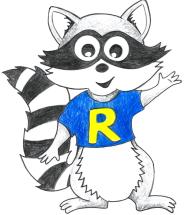 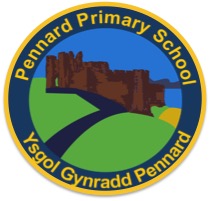 Week Beginning: 15.06.20ABACUS READING TEXT: I have also allocated ‘Petronas’ on Abacus. Accessing Bug Club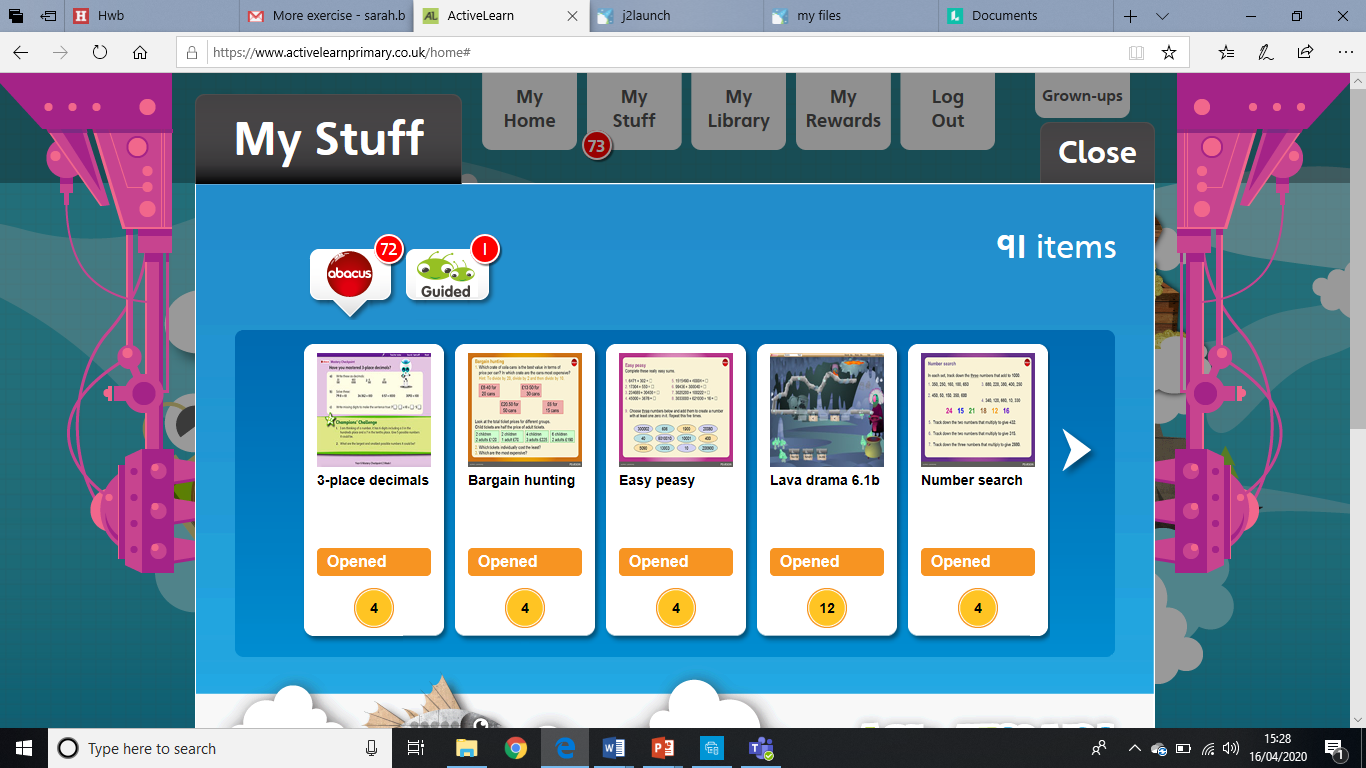 Year 6Year 6Weekly TopicsMaths: Triangles, lines and quadrilateralsLiteracy: Poetry Inquiry: One activity to last the whole week: How to be the best version of myself?Weekly TopicsMaths: Triangles, lines and quadrilateralsLiteracy: Poetry Inquiry: One activity to last the whole week: How to be the best version of myself?Monday Maths: Targ Maths: My maths: Properties of Triangles lesson Literacy Writing: Poetry: RainActive: Daily Mile Joe WicksTuesday Maths: Targ maths: My maths: Properties of Triangles homeworkLiteracy Writing: Poetry: The magical doorActive: Daily Mile Design a circuit in your garden – how quickly can you do it?WednesdayMaths: Targ Maths: My maths: Lines and quadrilaterals homeworkLiteracy Writing: Poetry: The magical doorActive: Daily Mile Create a dance routine, record it and send it to us!ThursdayMaths: Targ maths: My maths: Lines and quadrilaterals lessonLiteracy Spelling: ‘Ch Words’ (See Powerpoint)Active: Daily Mile How many laps of your garden can you complete in 20 minutes?Friday Maths: Targ Maths: ‘The Mystery of the Missing Pirate Treasure’ – shared in Hwb file  - answers available too, no peeking!!Literacy Comprehension questions: ‘Children at Work’ (See Powerpoint)Dancy Mat Typing:  https://www.bbc.co.uk/bitesize/topics/zf2f9j6/articles/z3c6tfrActive: Daily Mile Joe Wicks fancy dress!